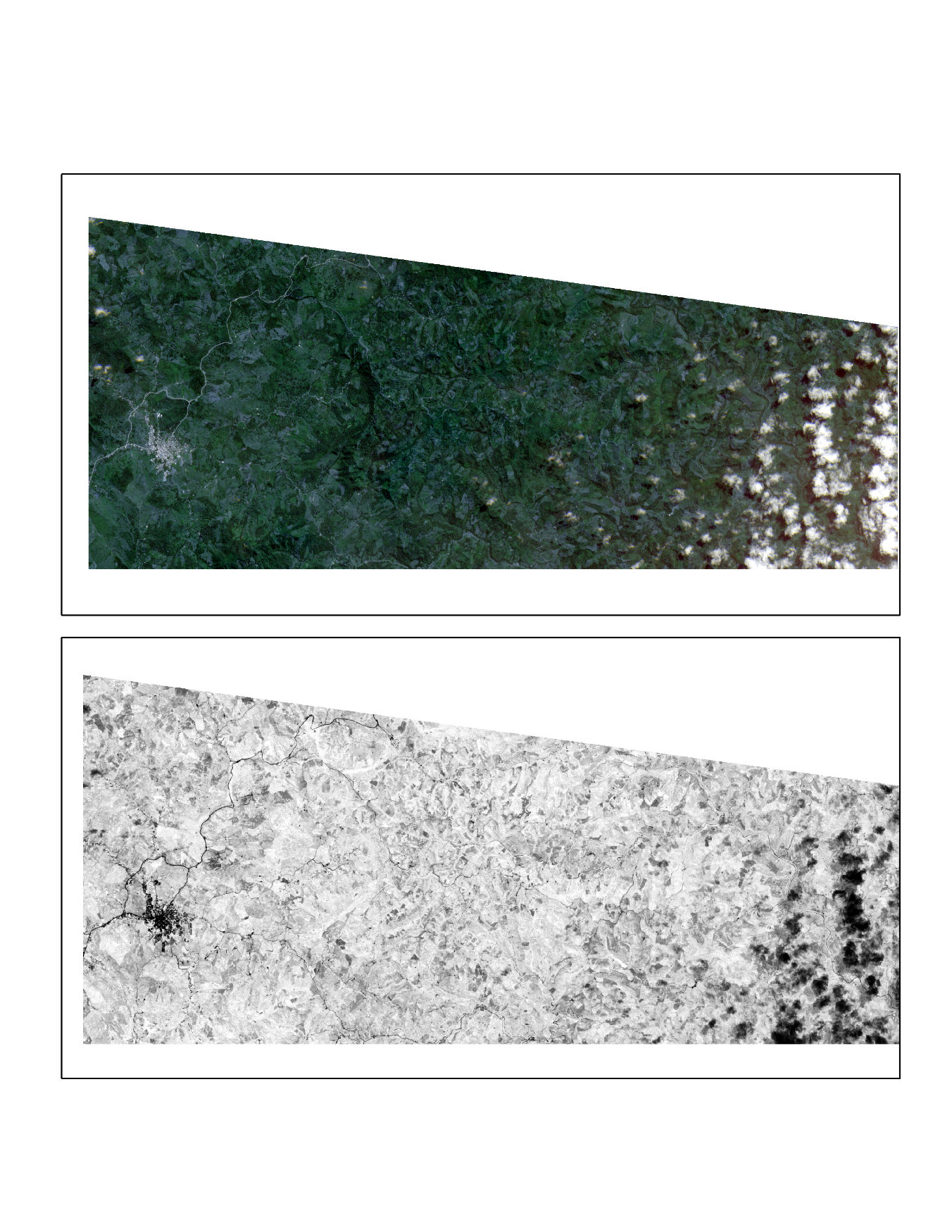 Figura 3. Imágenes de satélite de la constelación RapidEye (izquierda) y NDVI (derecha). Flavio Alfaro, Manabí, Ecuador. Fuente: Universidad Laica Eloy Alfaro de Manabí – Departamento Central de Investigación.